APPEL A PROJET 2020-FICHE SYNTHETIQUE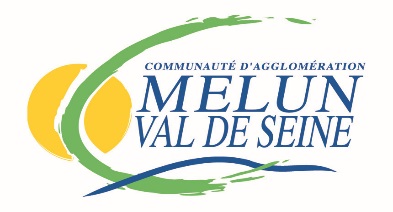 APPEL A PROJET 2020-FICHE SYNTHETIQUEAPPEL A PROJET 2020-FICHE SYNTHETIQUEAPPEL A PROJET 2020-FICHE SYNTHETIQUEAPPEL A PROJET 2020-FICHE SYNTHETIQUEAPPEL A PROJET 2020-FICHE SYNTHETIQUEAPPEL A PROJET 2020-FICHE SYNTHETIQUEAPPEL A PROJET 2020-FICHE SYNTHETIQUEAPPEL A PROJET 2020-FICHE SYNTHETIQUENOM DE L’ASSOCIATIONCoût total de l’actionCoût total de l’action€€Action nouvelle : Action nouvelle : Montant demandéMontant demandé€€€€€Descriptif de l’activité de l’associationEffectifs de l’associationBudget total de l’associationIntitulé de l’actionLieu de l’actionDescriptif de l’actionObjectifs de l’actionPublic cibléPartenaires de l’actionBudget Prévisionnel de l’actionDépensesMontant en €Montant en €RecettesRecettesMontant en €Montant en €Montant en €Budget Prévisionnel de l’actionAchatsCGETCGETBudget Prévisionnel de l’actionServices extérieursConseil DépartementalConseil DépartementalBudget Prévisionnel de l’actionAutres services extérieursEtat Etat Budget Prévisionnel de l’actionCharges de personnelCAMVSCAMVSBudget Prévisionnel de l’actionDotations aux amortissementsBudget Prévisionnel de l’actionProvisionsBudget Prévisionnel de l’actionCharges fixes de fonctionnementBudget Prévisionnel de l’actionTotalTotalTotalPart du financement de la CAMVS dans le budget global de l’action%%%%%%%%Description de l’utilisation de la subvention CAMVSSubvention CAMVS N-1€€€€€€€€Bilan N-1Indicateurs et méthodes d’évaluation prévusAvis de l’instructeurDécision de la commission